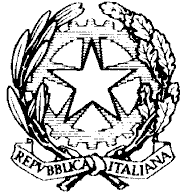 Ministero dell'Istruzione, dell'Università e della RicercaUFFICIO SCOLASTICO REGIONALE PER IL LAZIOISTITUTO TECNICO COMMERCIALE E PER GEOMETRI ENRICO FERMIVia Acquaregna, 112 00019 TIVOLI (RM)Codice Fiscale: 86000020585 Codice Meccanografico: RMTD07000GRELAZIONE AL 27 giugno 2019	Il conto consuntivo per l’anno 2019 riepiloga i dati contabili di gestione dell’istituzione scolastica secondo quanto disposto dagli artt. 22, 23 del D.I. n. 129 del 28 agosto 2018, ed eventuali successive modificazioni. 	Il conto consuntivo è così composto:Conto finanziario (Mod. H)Rendiconti progetti/attività (Mod. I)Situazione amministrativa definitiva (Mod. J)Conto del patrimonio (Mod. K)Elenco residui (Mod. L)Spese personale (Mod. M)Riepilogo spese (Mod. N)La presente relazione ha lo scopo di illustrare le Entrate, le Spese e la composizione dell’avanzo di amministrazione al 31/12/2019 per facilitare l’analisi gestionale del Programma Annuale 2019 approvato dal Consiglio d’Istituto il 07/02/2019 con provvedimento n. 6 e i risultati conseguiti in relazione agli obiettivi programmati nel P.T.O.F. dell’Istituzione ScolasticaRIEPILOGO DATI CONTABILICONTO FINANZIARIO 2019RIEPILOGO DELLE ENTRATE(*) il rapporto tra le somme accertate e gli importi derivanti dalla programmazione definitiva individua la percentuale di risorse disponibili rispetto alle previsioni. Più si avvicina al valore 100% e maggiori risulteranno le disponibilità dell’Istituto.Questo prospetto riporterà le voci degli aggregati presenti nel Piano dei Conti delle entrate da applicare per l’anno cui il Conto Finanziario si riferisce. Quanto sopra riportato fa riferimento al Piano dei Conti per l’anno 2019.ANALISI DELLE ENTRATEPer ogni aggregato/voce di entrata si riporta la previsione iniziale, le variazioni in corso d’anno e quindi la previsione definitiva approvata.[01 - Avanzo di amministrazione presunto]01 / 01 – Non vincolatoPrevisione iniziale		€	295.113,37Variazioni in corso d’anno	€	0,00Previsione definitiva		€	295.113,37Somme accertate		€	0,00Riscosso		€	0,00Rimaste da riscuotere		€	0,00	(residui attivi elencati analiticamente nel modello L entrate)01 / 02 – VincolatoPrevisione iniziale		€	239.775,51Variazioni in corso d’anno	€	0,00Previsione definitiva		€	239.775,51Somme accertate		€	0,00Riscosso		€	0,00Rimaste da riscuotere		€	0,00	(residui attivi elencati analiticamente nel modello L entrate)[02 - Finanziamenti dall'Unione Europea][03 - Finanziamenti dallo Stato]03 / 01 – Dotazione ordinariaPrevisione iniziale		€	64.666,12Variazioni in corso d’anno	€	0,00Previsione definitiva		€	64.666,12Somme accertate		€	64.666,12Riscosso		€	64.666,1203 / 03 – Finanziamenti per l'ampliamento dell'off. form.Previsione iniziale		€	22.249,54Variazioni in corso d’anno	€	0,00Previsione definitiva		€	22.249,54Somme accertate		€	9.987,27Riscosso		€	9.987,2703 / 06 – Altri finanziamenti vincolati dallo StatoPrevisione iniziale		€	50.000,00Variazioni in corso d’anno	€	0,00Previsione definitiva		€	50.000,00Somme accertate		€	37.550,00Riscosso		€	37.550,0004 / 04 – Altri finanziamenti vincolatiPrevisione iniziale		€	42.497,00Variazioni in corso d’anno	€	0,00Previsione definitiva		€	42.497,00Somme accertate		€	26.248,32Riscosso		€	26.248,32[05 - Finanziamenti da Enti locali o da altre Ist. Pub.]05 / 02 – Provincia vincolatiPrevisione iniziale		€	2.000,00Variazioni in corso d’anno	€	3.571,40Previsione definitiva		€	5.571,40Somme accertate		€	5.571,40Riscosso		€	5.571,40[06 - Contributi da privati]06 / 01 – Contributi volontari da famigliePrevisione iniziale		€	15.500,00Variazioni in corso d’anno	€	4.098,00Previsione definitiva		€	19.598,00Somme accertate		€	22.959,39Riscosso		€	22.959,3906 / 02 – Contributi per iscrizione alunniPrevisione iniziale		€	50.000,00Variazioni in corso d’anno	€	0,00Previsione definitiva		€	50.000,00Somme accertate		€	36.596,17Riscosso		€	36.596,1706 / 04 – Contributi per visite, viaggi e studio all'esteroPrevisione iniziale		€	50.000,00Variazioni in corso d’anno	€	1.705,00Previsione definitiva		€	51.705,00Somme accertate		€	47.693,32Riscosso		€	47.693,32RIEPILOGO DELLE SPESE(*) il rapporto tra le somme impegnate e gli importi derivanti dalla programmazione definitiva definisce la percentuale degli obblighi da pagare che l’istituto ha assunto. Più tale rapporto si avvicina al 100% e maggiore sarà stata l’attività posta in essere dall’istituto rispetto alle previsioni iniziali.ANALISI DELLE SPESEAlla fine dell’esercizio finanziario appare necessario predisporre un prospetto di analisi delle attività finanziaria realizzata per ogni singolo progetto/attività. Tale prospetto comprende sia l’evoluzione della previsione iniziale mediante le variazioni in corso d’anno, sia il consuntivo per ogni progetto/attività.Attività - A01.11 - MANUTENZIONE EDIFICIPrevisione iniziale		€	2.000,00Variazioni in corso d’anno	€	3.571,40Previsione definitiva		€	5.571,40Somme impegnate		€	2.645,51Pagato		€	2.645,51Avanzo di amministrazione +accertamenti assegnati		€	5.571,40Residua disponibilità finanz	€	2.925,89Attività - A01.12 - SPESE DI PULIZIAPrevisione iniziale		€	134.211,25Variazioni in corso d’anno	€	0,00Previsione definitiva		€	134.211,25Somme impegnate		€	109.768,60Pagato		€	109.768,60Avanzo di amministrazione +accertamenti assegnati		€	134.211,25Residua disponibilità finanz	€	24.442,65Attività - A02.21 - FUNZIONAMENTO AMMINISTRATIVO GENERALEPrevisione iniziale		€	92.589,86Variazioni in corso d’anno	€	0,00Previsione definitiva		€	92.589,86Somme impegnate		€	18.318,17Pagato		€	18.205,71Avanzo di amministrazione +accertamenti assegnati		€	95.139,86Residua disponibilità finanz	€	76.821,69Attività - A03.31 - FUNZIONAMENTO DIDATTICOPrevisione iniziale		€	80.063,76Variazioni in corso d’anno	€	0,00Previsione definitiva		€	80.063,76Somme impegnate		€	17.725,84Pagato		€	17.092,28Avanzo di amministrazione +accertamenti assegnati		€	89.064,64Residua disponibilità finanz	€	71.338,80Attività - A03.32 - SPESE DI INVESTIMENTOPrevisione iniziale		€	106.471,91Variazioni in corso d’anno	€	0,00Previsione definitiva		€	106.471,91Somme impegnate		€	1.015,04Pagato		€	1.015,04Avanzo di amministrazione +accertamenti assegnati		€	86.471,91Residua disponibilità finanz	€	85.456,87Attività - A03.33 - GEMELLAGGIPrevisione iniziale		€	0,00Variazioni in corso d’anno	€	2.245,00Previsione definitiva		€	2.245,00Somme impegnate		€	1.902,22Pagato		€	1.902,22Avanzo di amministrazione +accertamenti assegnati		€	2.245,00Residua disponibilità finanz	€	342,78Attività - A04.41 - ALTERNANZA SCUOLA LAVOROPrevisione iniziale		€	39.879,83Variazioni in corso d’anno	€	0,00Previsione definitiva		€	39.879,83Somme impegnate		€	5.340,00Pagato		€	5.340,00Avanzo di amministrazione +accertamenti assegnati		€	27.617,56Residua disponibilità finanz	€	22.277,56Attività - A05.51 - VIAGGIPrevisione iniziale		€	60.009,36Variazioni in corso d’anno	€	3.558,00Previsione definitiva		€	63.567,36Somme impegnate		€	52.096,00Pagato		€	52.096,00Avanzo di amministrazione +accertamenti assegnati		€	59.360,68Residua disponibilità finanz	€	7.264,68Attività - A06.61 - ORIENTAMENTOPrevisione iniziale		€	2.180,66Variazioni in corso d’anno	€	0,00Previsione definitiva		€	2.180,66Somme impegnate		€	0,00Pagato		€	0,00Avanzo di amministrazione +accertamenti assegnati		€	2.180,66Residua disponibilità finanz	€	2.180,66Progetti - P01.11 - PON COMPETENZE BASEPrevisione iniziale		€	35.574,00Variazioni in corso d’anno	€	0,00Previsione definitiva		€	35.574,00Somme impegnate		€	2.582,78Pagato		€	2.582,78Avanzo di amministrazione +accertamenti assegnati		€	35.574,00Residua disponibilità finanz	€	32.991,22Progetti - P01.12 - PON INCLUSIONEPrevisione iniziale		€	1.791,91Variazioni in corso d’anno	€	0,00Previsione definitiva		€	1.791,91Somme impegnate		€	0,00Pagato		€	0,00Avanzo di amministrazione +accertamenti assegnati		€	1.791,91Residua disponibilità finanz	€	1.791,91Progetti - P01.13 - PON ASLPrevisione iniziale		€	22.905,14Variazioni in corso d’anno	€	0,00Previsione definitiva		€	22.905,14Somme impegnate		€	8.419,83Pagato		€	8.419,83Avanzo di amministrazione +accertamenti assegnati		€	22.905,14Residua disponibilità finanz	€	14.485,31Progetti - P01.14 - PON ORIENTAMENTOPrevisione iniziale		€	22.728,00Variazioni in corso d’anno	€	0,00Previsione definitiva		€	22.728,00Somme impegnate		€	0,00Pagato		€	0,00Avanzo di amministrazione +accertamenti assegnati		€	22.728,00Residua disponibilità finanz	€	22.728,00Progetti - P01.18 - PIANO NAZIONALE SCUOLA DIGITALEPrevisione iniziale		€	232,74Variazioni in corso d’anno	€	0,00Previsione definitiva		€	232,74Somme impegnate		€	294,26Pagato		€	294,26Avanzo di amministrazione +accertamenti assegnati		€	232,74Residua disponibilità finanz	€	-61,52Progetti - P01.19 - MIUR CORSI RECUPEROPrevisione iniziale		€	1.748,78Variazioni in corso d’anno	€	0,00Previsione definitiva		€	1.748,78Somme impegnate		€	0,00Pagato		€	0,00Avanzo di amministrazione +accertamenti assegnati		€	1.748,78Residua disponibilità finanz	€	1.748,78Progetti - P02.20 - ASSISTENZA SPECIALISTICAPrevisione iniziale		€	45.783,72Variazioni in corso d’anno	€	0,00Previsione definitiva		€	45.783,72Somme impegnate		€	21.734,40Pagato		€	21.734,40Avanzo di amministrazione +accertamenti assegnati		€	34.535,04Residua disponibilità finanz	€	12.800,64Progetti - P02.21 - TEATRO IN MUSICAPrevisione iniziale		€	5.000,00Variazioni in corso d’anno	€	0,00Previsione definitiva		€	5.000,00Somme impegnate		€	4.755,01Pagato		€	4.755,01Avanzo di amministrazione +accertamenti assegnati		€	0,00Residua disponibilità finanz	€	-4.755,01Progetti - P02.22 - FIXOPrevisione iniziale		€	3.904,00Variazioni in corso d’anno	€	0,00Previsione definitiva		€	3.904,00Somme impegnate		€	3.903,50Pagato		€	3.903,50Avanzo di amministrazione +accertamenti assegnati		€	3.904,00Residua disponibilità finanz	€	0,50Progetti - P02.23 - PROGETTO CINEMAPrevisione iniziale		€	50.000,00Variazioni in corso d’anno	€	0,00Previsione definitiva		€	50.000,00Somme impegnate		€	14.730,00Pagato		€	14.008,69Rimasto da pagare		€	721,31	(residui passivi elencati analiticamente nel modello L entrate)Avanzo di amministrazione +accertamenti assegnati		€	35.000,00Residua disponibilità finanz	€	20.270,00Progetti - P03.31 - ECDLPrevisione iniziale		€	15.197,78Variazioni in corso d’anno	€	0,00Previsione definitiva		€	15.197,78Somme impegnate		€	11.258,40Pagato		€	11.258,40Avanzo di amministrazione +accertamenti assegnati		€	13.044,53Residua disponibilità finanz	€	1.786,13Progetti - P03.32 - CORSI INGLESEPrevisione iniziale		€	24.325,85Variazioni in corso d’anno	€	0,00Previsione definitiva		€	24.325,85Somme impegnate		€	26.026,72Pagato		€	26.026,72Avanzo di amministrazione +accertamenti assegnati		€	27.812,85Residua disponibilità finanz	€	1.786,13 SITUAZIONE AMMINISTRATIVASITUAZIONE DEI RESIDUILa situazione dei residui è la seguente:I residui attivi e passivi sono elencati analiticamente nel modello L.il DSGADOTT.SSA MORESCHINI ELENA	IL DIRIGENTE SCOLASTICO	Prof.ssa Laura Maria GiovannelliEntrateImportoUsciteImportoEntrate – UsciteProgrammazione definitiva841.175,94Programmazione definitiva757.972,95Disp. fin. da programmare83.202,99Accertamenti251.804,06Impegni302.516,28Avanzo/Disavanzo di competenza-50.712,22competenzaRiscossioniresidui251.804,0637.807,63competenzaPagamentiresidui301.048,950,00Saldo di cassa corrente (a)-11.437,26Somme rimaste da riscuotere0,00Somme rimaste da pagare1.467,33Residui dell’anno attivi/passivi-1.467,33(+)(+)Residui non riscossi anni precedenti181.333,55Residui non pagati anni precedenti63.732,19(=)(=)Totale residui attivi181.333,55Totale residui passivi65.199,52Sbilancio residui (b)116.134,03Saldo cassa iniziale (c)379.479,89AVANZO DI AMMINISTRAZIONEAVANZO DI AMMINISTRAZIONE(a+b+c)484.176,66AggregatoProgrammazione definitiva (a)Somme accertate (b)Disponibilità (b/a) *Avanzo di amministrazione presunto534.888,880,00-Finanziamenti dall'Unione Europea0,000,00-Finanziamenti dallo Stato136.915,66112.203,3981,95%Finanziamenti dalla Regione42.497,0026.248,3261,77%Finanziamenti da Enti locali o da altre Istituzioni pubbliche5.571,405.571,40100,00%Contributi da privati121.303,00107.780,8888,85%Proventi da gestioni economiche0,000,00-Rimborsi e restituzione somme0,000,00-Alienazione di beni materiali0,000,00-Alienazione di beni immateriali0,000,00-Sponsor e utilizzo locali0,000,00-Altre entrate0,000,07-Mutui0,000,00-Totale entrate841.175,94251.804,06Disavanzo di competenza50.712,22Totale a pareggio302.516,28DataN. DecretoFinalizzateDelibera C.I.ImportoDescrizione14/06/20191C3.571,40MANUTENZIONE EDIFICI  DataN. DecretoFinalizzateDelibera C.I.ImportoDescrizione14/06/20191C3.558,00VIAGGI DI ISTRUZIONE 14/06/20191C540,00GEMELLAGGI  DataN. DecretoFinalizzateDelibera C.I.ImportoDescrizione14/06/20191C1.705,00GEMELLAGGI  AggregatoProgrammazione definitiva (a)Somme impegnate (b)Obblighi da pagare (b/a) *Attività526.781,03208.811,3839,64%Progetti229.191,9293.704,9040,88%Gestioni economiche0,000,00-Fondo di riserva2.000,000,00-Disavanzo di amministrazione presunto0,000,00-Totale spese757.972,95302.516,28Avanzo di competenza0,00Totale a pareggio302.516,28DataN. DecretoFinalizzateDelibera C.I.TipoContoImportoDescrizione14/06/20191C2/33.571,40MANUTENZIONE EDIFICI DataN. DecretoFinalizzateDelibera C.I.TipoContoImportoDescrizione14/06/20191C2/32.155,00GEMELLAGGI 14/06/20191C9/290,00GEMELLAGGI DataN. DecretoFinalizzateDelibera C.I.TipoContoImportoDescrizione14/06/20191C3/12-23.272,00VIAGGI DI ISTRUZIONE 14/06/20191C9/1860,00VIAGGI DI ISTRUZIONE 14/06/20191C9/225.970,00VIAGGI DI ISTRUZIONE DataN. DecretoFinalizzateDelibera C.I.TipoContoImportoDescrizione14/06/20191C1/12.048,01PON ASL 14/06/20191C1/22.771,83PON ASL 14/06/20191C1/3-4.819,84PON ASL DataN. DecretoFinalizzateDelibera C.I.TipoContoImportoDescrizione14/06/20191C1/11.904,00ecdl 14/06/20191C1/21.821,20ecdl 14/06/20191C1/3-6.580,00ecdl 14/06/20191C2/32.854,80ecdl FONDO DI CASSAFondo di cassa all’inizio dell’esercizio€379.479,89Ammontare somme riscosse:in conto competenzain conto residui€€251.804,0637.807,63Totale€289.611,69Ammontare dei pagamenti eseguiti:in conto competenzain conto residui€€301.048,950,00Totale€301.048,95Fondo di cassa a fine esercizio€368.042,63Avanzo (o disavanzo) complessivo di fine esercizioResidui attiviResidui passivi€€181.333,5565.199,52Avanzo (o disavanzo) di  amministrazione a fine esercizio€484.176,66InizialiVariazioni (radiazioni)DefinitiviRiscossiDa RiscuotereResidui esercizioTotale rediduiAttivi219.141,180,00219.141,1837.807,63181.333,550,00181.333,55InizialiVariazioni (radiazioni)DefinitiviPagatiDa PagareResidui esercizioTotale residuiPassivi63.732,190,0063.732,190,0063.732,191.467,3365.199,52